INFORMACJA PRASOWAGdańsk, 2 października 2023 r. Charytatywny bieg ZPF RUN we Wrocławiu. Uczestnicy pomogli potrzebującym zwierzętom25 tys. zł zasiliło konto Fundacji Pomocy Zwierzętom MATUZALKI. Środki będą przeznaczone na wsparcie znajdujących się pod jej opieką psów, często starych i schorowanych.Kwota została zebrana w ramach biegu ZPF RUN 16 września na wrocławskim Torze Wyścigów Konnych Partynice. Organizatorem wydarzenia był Związek Przedsiębiorstw Finansowych w Polsce (ZPF).- W imprezie na terenie Partynic wzięło udział około dwustu biegaczy na dystansach 5 i 10 kilometrów. Wirtualnie dołączyli do nas również uczestnicy w Warszawie, Gdyni i Białymstoku - mówi Rafał Tomkowicz, dyrektor ds. rozwoju ZPF.Wydarzenie we Wrocławiu obfitowało również w szereg atrakcji dla najmłodszych. Zorganizowano dla nich m.in. Bieg Krasnala na dystansie 400 metrów.25 tys. zł na pomoc dla potrzebujących psówOrganizator przeznaczył na cel charytatywny wszystkie środki, które uczestnicy wpłacili jako wpisowe na bieg. Dodatkowo ponad 6 tys. zł zebrano do puszek podczas samego wydarzenia, a odrębne darowizny wpłynęły od partnerów wydarzenia - członków ZPF. Oni też pokryli koszty organizacji biegu.Zebrane pieniądze trafiły na konto Fundacji Pomocy Zwierzętom MATUZALKI. To organizacja, która 
w podwrocławskim Rakowie opiekuje się potrzebującymi pomocy psami. To często stare i schorowane zwierzęta, które nie mają dużych szans na adopcję.- W ten sposób uczestnicy biegu i jego partnerzy wsparli potrzebujące zwierzęta. Dziękujemy - mówi Rafał Tomkowicz.ZPF RUN i Dni Zarządzania Wierzytelnościami we WrocławiuCharytatywny bieg ZPF RUN został zorganizowany w ramach Dni Zarządzania Wierzytelnościami we Wrocławiu. Wydarzenie stworzone przez ZPF to największe w Polsce, coroczne spotkanie przedstawicieli branży.O Dniach Zarządzania Wierzytelnościami można przeczytać na stronie:
https://zpf.pl/dni-zarzadzania-wierzytelnosciami***Związek Przedsiębiorstw Finansowych w Polsce to organizacja pracodawców w branży finansowej. 
W skład ZPF wchodzi obecnie blisko 100 podmiotów reprezentujących najważniejsze sektory rynku. To m.in. banki, ubezpieczyciele, instytucje pożyczkowe, biura informacji gospodarczej, pośrednicy finansowi, podmioty zarządzające wierzytelnościami, organizatorzy crowdfundingu udziałowego.Od ponad 20 lat ZPF działa na rzecz rozwoju rynku finansowego w Polsce i podnoszenia standardów etycznych w branży. ZPF występuje aktywnie jako partner społeczny w polskich i unijnych procesach legislacyjnych. ZPF należy do Rady Rozwoju Rynku Finansowego, powołanej przez Ministra Finansów Rzeczypospolitej Polskiej, a także reprezentuje polskie instytucje finansowe w UE.ZPF ma w swoim dorobku badawczym kilkaset raportów branżowych. Organizuje kongresy, szkolenia 
i wiele innych projektów dla przedstawicieli branży finansowej.Prezesem ZPF jest Marcin Czugan, radca prawny. W latach 2015-2017 przewodniczył Komitetowi Prawno-Politycznemu EUROFINAS (European Federation of Finance House Associations) w Brukseli, największej organizacji zrzeszającej kredytodawców kredytu konsumenckiego w Europie. Obecnie wchodzi również 
w skład jej zarządu.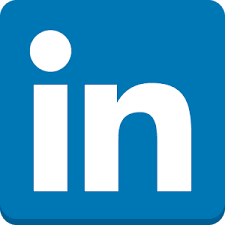 http://www.linkedin.com/company/zpf